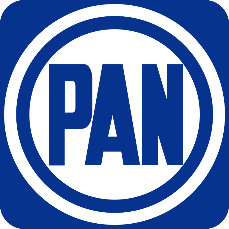 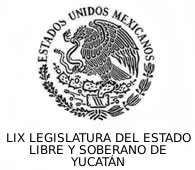 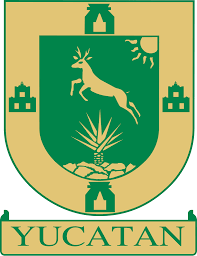 H. CONGRESO DEL ESTADO DE YUCATANC. PRESIDENTE DE LA MESA DIRECTIVALa suscrita, Diputada Kathia María Bolio Pinelo integrante de la Fracción Legislativa del Partido Acción Nacional de esta Sexagésima Segunda Legislatura, con fundamento en los artículos 30 fracción V y 35 fracción I, de la Constitución Política; artículos 16 y 22 Fracción VI de la Ley de Gobierno del Poder Legislativo, así como de los artículos 68, 82 fracción IV del Reglamento del Poder Legislativo, todos del Estado de Yucatán, someto a consideración de esta Honorable Asamblea la presente: INICIATIVA CON PROYECTO DE DECRETO QUE REFORMA Y ADICIONA DIVERSOS ARTÍCULOS DEL CÓDIGO PENAL DEL ESTADO DE YUCATÁN EN MATERIA DE ABUSO SEXUAL, al tenor de la siguiente:EXPOSICIÓN DE MOTIVOSLa escasa confianza en las autoridades que emiten justicia y la poca cultura de denuncia que existe en la ciudadanía, genera que muchos de los delitos que se cometen en México no se castiguen, y por lo consiguiente queden impunes, de esta manera se deja en peligro a toda la sociedad ya que el delincuente permanece libre y vuelve a delinquir en reiteradas ocasiones.  Existen delitos que se perciben más que otros, el abuso sexual contra niños, niñas, adolescentes, mujeres y hombres, es un delito casi invisible, pocas veces se denuncia, y cuando se denuncia, se castiga con penas muy mínimas o se declara inocente al inculpado, prevaleciendo así la impunidad. El abuso sexual representa un atentado contra la niñez, la adolescencia y el desarrollo del ser humano, es una de las peores formas de violencia que existe en la actualidad, no suele presentar lesiones físicas que señalen indicios de quien fue el agresor, ni tampoco existe un comportamiento especial que las víctimas presenten, no suele haber testigos, ya que quien comete este delito suele hacerlo de forma precavida y de manera oculta, lo que ha originado la falsa teoría de que si no hubo lesión, no existe abuso, y en muchos casos por este pensamiento erróneo se deja todavía a las víctimas desprotegidas, ocasionando que sigan siendo presas de sus agresores.El Código Penal del Estado de Yucatán en su artículo 309, sanciona el delito de abuso sexual con una pena de 1 a 5 años de prisión, a quien ejecute en una persona sin su consentimiento, un acto lascivo o la obligue a ejecutarlo para sí o en otra persona, sin el propósito de llegar a la cópula, este delito se perseguirá por querella, salvo que se trate de una persona menor de dieciocho años de edad se perseguirá de oficio. En el artículo 310 del código ya antes señalado, se establece también que si el abuso sexual se comete en una persona menor de quince años de edad o en una persona que no tenga la capacidad de comprender el significado del hecho, aun con su consentimiento, o que por cualquier causa no pueda resistirlo o la obligue a ejecutarlo en sí o en otra persona, la pena sería de 6 a 12 años de prisión y de cuatrocientos a ochocientos días-multa, persiguiéndose de oficio.Son mínimos los datos estadísticos que se tienen respecto a los casos de abuso sexual,  debido a que un bajo porcentaje de quienes son víctimas de este delito lo denuncian, y además cada estado de la república lo tipifica y sanciona de diferente manera,  generando que se tenga poca información con respecto a su incidencia en el país desde una apreciación jurídica, sin embargo los pocos datos que existen como ejemplo los que han surgido de las diversas investigaciones efectuadas por el Fondo de las Naciones Unidas para la Infancia (UNICEF), arrojaron que el 20% de las mujeres, y entre el 5% y el 10% de los hombres en el mundo, han sufrido abusos sexuales durante su infancia. Otro dato importante es el que señala la Organización para la Cooperación y el Desarrollo Económico (OCDE), en donde se establece que en nuestro país más de 4.5 millones de niñas y niños han sido víctimas de abuso sexual infantil, originando que México ocupe así el primer lugar a nivel mundial en esta problemática.Las víctimas que sufren esta clase de abuso optan en la mayoría de las veces por guardar silencio, por lo que no recurren a ninguna autoridad y las pocas veces que buscan ayuda y respaldo, lo hacen a través de sus familiares, que en muchas ocasiones tampoco reciben ese apoyo que esperan, debido a que tal abuso es cometido habitualmente dentro del mismo núcleo familiar, y por esa razón desafortunadamente no les creen. El miedo y la impotencia es también una de las causas por las que los que han sufrido abuso sexual no denuncian, ya que se sienten humillados y estigmatizados.  La mayoría de las víctimas de este delito son niñas y adolescentes del género femenino, sin embargo los varones no están exentos ya que también sufren abuso sexual, pero por el temor a ser cuestionados respecto a su orientación sexual y a ser vistos como agresores sexuales, tampoco denuncian. Enfatizo que este delito no es desconocido en Yucatán, a tal grado que ocupamos desde hace mucho tiempo uno de los primeros lugares a nivel nacional en casos de abuso sexual, y a pesar de esto, no se le contempla hasta la fecha como un delito grave, lo que permite que a quienes se les atribuya haberlo cometido, tengan el derecho a la libertad provisional bajo caución, lo que les permite dar un depósito en efectivo, fianza o prenda, para llevar su proceso legal en libertad mientras las autoridades realizan todas las investigaciones correspondientes, pero esta medida deja a las víctimas en un estado de indefensión y vulnerabilidad nuevamente ante su agresor, poniendo en riesgo su integridad física, emocional y hasta su propia vida. Las sanciones que se establecen en el estado a quien cometa este delito del que hago referencia en esta iniciativa, son menores en comparación con las que se establecen en el Código Penal Federal, por lo que se requieren aquí en Yucatán sanciones más estrictas y severas para quienes cometan el delito de abuso sexual. La mayoría de los abusos se dan dentro de la familia, siendo los principales agresores los padres biológicos, primos, sobrinos, padrastros, abuelos, tíos, etc.  Las acciones realizadas en legislaturas pasadas para contribuir en la erradicación de uno de los grandes problemas que se tienen desde hace ya varios años en Yucatán como lo es el abuso sexual, han resultado hasta la fecha insuficientes, ya que desde hace mucho tiempo se debieron presentar y aprobar más reformas a nuestro marco normativo que ataque a fondo este problema que tanto daño ha causado a la población yucateca, sin embargo el hubiera no existe, pero tenemos el presente para trabajar en la búsqueda y en la aprobación de las mejores soluciones legislativas, para que al fin se castigue con todo el peso de la ley a quienes cometen este delito. La integridad y la seguridad de los yucatecos no está en juego, por lo que desde el poder legislativo debemos realizar todo lo conducente en la creación de mejores herramientas para que las autoridades competentes puedan emitir justicia para las víctimas, apegándose en todo momento a lo que la ley establezca, y logrando en esa manera la tranquilidad de toda la población en el estado.Por todo lo antes mencionado, presento esta iniciativa en materia de abuso sexual, que pretende establecer en el Código Penal del Estado de Yucatán, sanciones más altas para quien cometa el delito de abuso sexual, de igual manera se pretende que se contemple ya como un delito grave, con lo que se dejaría al agresor sin el derecho a la libertad provisional bajo caución, salvaguardando así la integridad de las víctimas y de la sociedad en general, ya que el agresor seguiría su proceso legal desde la cárcel. También propongo en este proyecto de decreto, que este delito se persiga de oficio sin excepción, debido a la gravedad de este y por las escasas denuncias presentadas por parte de las víctimas, ya que son muchos los factores que influyen para que este delito no se denuncie, y en ese mismo contexto, propongo igual sanciones para quienes no denuncien a pesar de tener el conocimiento de que se cometió el delito de abuso sexual, violación, violación equiparada, acoso sexual y estupro, ya que muchas veces son los familiares los que saben de la situación y no acuden a efectuar su denuncia, volviéndose con su silencio cómplices del agresor Este delito daña y lesiona en muchos sentidos a las y los yucatecos, por lo que, con la aprobación de esta iniciativa, estaremos avanzando en la lucha contra el abuso sexual en Yucatán. Todos sabemos que el deber de todo gobierno es velar por cada uno de los ciudadanos, pero también sabemos que no es tarea fácil ni de una sola persona, para lograrlo se requiere que cada quien haga lo que le corresponde, solamente así lograremos tener una sociedad fuerte y estable ante cualquier adversidad, por lo que suma del esfuerzo de todos es la clave para que Yucatán siga creciendo cada día más. Por lo anteriormente expuesto y fundado, me permito someter a consideración de esta Soberanía la siguiente iniciativa de: DECRETO POR EL QUE SE REFORMA Y ADICIONA DIVERSOS ARTÍCULOS DEL CÓDIGO PENAL DEL ESTADO DE YUCATÁN EN MATERIA DE ABUSO SEXUAL.PROYECTO DE DECRETOÚNICO. Se reforma el artículo 13, 309 y 310, y se adiciona el artículo 316 Bis, todo del Código Penal del Estado de Yucatán, para quedar como sigue:TRANSITORIOSPrimero. El presente decreto entrará en vigor a partir del día siguiente al de su publicación en el Diario Oficial del Estado de Yucatán. Dado en la sede del Recinto del Poder Legislativo, en la ciudad de Mérida, Yucatán, Estados Unidos Mexicanos, a los dieciséis días del mes de mayo de 2019.KATHIA MARÍA BOLIO PINELODIPUTADATexto vigenteTexto a reformarArtículo 13.- Para todos los efectos legales, por afectar de manera importante valores fundamentales de la sociedad, se califican como delitos graves los siguientes: contra el orden constitucional, previsto por el artículo 137; rebelión, previsto por el artículo 139; evasión de presos, previsto por el artículo 153; corrupción de menores e incapaces, previsto por el artículo 208; trata de menores, previsto por el artículo 210; pornografía infantil, previsto por el artículo 211; incesto, previsto por el artículo 227; allanamiento de morada con violencia, previsto en el segundo párrafo del artículo 236; asalto, previsto por los artículos 237, 239 y 240; privación ilegal de la libertad, previsto por los artículos 241 fracción I y 242; tortura, previsto en la Ley General para Prevenir, Investigar y Sancionar la Tortura y Otros Tratos o Penas Crueles, Inhumanos o Degradantes; falsificación de documentos, previsto en el artículo 284-bis; violación, previsto por el artículo 313; violación equiparada, definido por el artículo 315; robo calificado previsto en la fracción I del artículo 335, independientemente del importe de lo robado; así como en las demás fracciones del mismo artículo cuando el importe sea el establecido en las fracciones III o IV del numeral 333; robo con violencia previsto en el artículo 330, en relación con el 336; robo relacionado con vehículo automotor, previsto en el artículo 338, fracciones I, II, IV y VI; robo de ganado mayor, previsto por el artículo 339, a partir de dos piezas; robo de ganado menor, previsto por el artículo 340, cuando el importe de lo robado sea el establecido en la fracción IV del artículo 333; las conductas previstas en el artículo 347; daño en propiedad ajena por incendio o explosión previsto por los artículos 348 y 349; lesiones, previsto por los artículos 360, 361, 362 y 363; homicidio doloso, previsto por el artículo 368, en relación con el 372, 378, 384 y 385; homicidio en razón del parentesco o relación, previsto en el artículo 394, y feminicidio, previsto en el artículo 394 Quinquies. Artículo 309.- A quien ejecute en una persona, sin su consentimiento, un acto lascivo o la obligue a ejecutarlo para sí o en otra persona, sin el propósito de llegar a la cópula, se le impondrá una pena de uno a cinco años de prisión y de cuarenta a cien días-multa. Si se hiciera uso de la violencia física o moral, las penas previstas en este artículo se aumentarán en una mitad. Este delito se perseguirá por querella de la parte ofendida, salvo que se trate de una persona menor de dieciocho años de edad, en cuyo caso, se perseguirá de oficio.Se entenderá por actos lascivos los tocamientos, manoseos corporales obscenos, o los que representen actos explícitamente sexuales u obliguen a la víctima a observar un acto sexual, o a exhibir su cuerpo sin su consentimiento.Artículo 310.- A quien cometa el delito de abuso sexual en una persona menor de quince años de edad o en persona que no tenga la capacidad de comprender el significado del hecho, aun con su consentimiento, o que por cualquier causa no pueda resistirlo o la obligue a ejecutarlo en sí o en otra persona, se le impondrá una pena de seis a doce años de prisión y de cuatrocientos a ochocientos días-multa. Si se hiciere uso de la violencia física o moral, la sanción se aumentará hasta en una mitad. Este delito se perseguirá de oficio. Artículo 13.- Para todos los efectos legales, por afectar de manera importante valores fundamentales de la sociedad, se califican como delitos graves los siguientes: contra el orden constitucional, previsto por el artículo 137; rebelión, previsto por el artículo 139; evasión de presos, previsto por el artículo 153; corrupción de menores e incapaces, previsto por el artículo 208; trata de menores, previsto por el artículo 210; pornografía infantil, previsto por el artículo 211; incesto, previsto por el artículo 227; allanamiento de morada con violencia, previsto en el segundo párrafo del artículo 236; asalto, previsto por los artículos 237, 239 y 240; privación ilegal de la libertad, previsto por los artículos 241 fracción I y 242; tortura, previsto en la Ley General para Prevenir, Investigar y Sancionar la Tortura y Otros Tratos o Penas Crueles, Inhumanos o Degradantes; falsificación de documentos, previsto en el artículo 284-bis; abuso sexual previsto en los artículos 309 y 310; violación, previsto por el artículo 313; violación equiparada, definido por el artículo 315; robo calificado previsto en la fracción I del artículo 335, independientemente del importe de lo robado; así como en las demás fracciones del mismo artículo cuando el importe sea el establecido en las fracciones III o IV del numeral 333; robo con violencia previsto en el artículo 330, en relación con el 336; robo relacionado con vehículo automotor, previsto en el artículo 338, fracciones I, II, IV y VI; robo de ganado mayor, previsto por el artículo 339, a partir de dos piezas; robo de ganado menor, previsto por el artículo 340, cuando el importe de lo robado sea el establecido en la fracción IV del artículo 333; las conductas previstas en el artículo 347; daño en propiedad ajena por incendio o explosión previsto por los artículos 348 y 349; lesiones, previsto por los artículos 360, 361, 362 y 363; homicidio doloso, previsto por el artículo 368, en relación con el 372, 378, 384 y 385; homicidio en razón del parentesco o relación, previsto en el artículo 394, y feminicidio, previsto en el artículo 394 Quinquies. Artículo 309.- A quien ejecute en una persona, sin su consentimiento, un acto lascivo o la obligue a ejecutarlo para sí o en otra persona, sin el propósito de llegar a la cópula, se le impondrá una pena de ocho a doce años de prisión y de cien a doscientos días-multa. Si se hiciera uso de la violencia física o moral, las penas previstas en este artículo se aumentarán en una mitad. Este delito se perseguirá de oficio. Se entenderá por actos lascivos los tocamientos, manoseos corporales obscenos, o los que representen actos explícitamente sexuales u obliguen a la víctima a observar un acto sexual, o a exhibir su cuerpo sin su consentimiento.Artículo 310.- A quien cometa el delito de abuso sexual en una persona menor de quince años de edad o en persona que no tenga la capacidad de comprender el significado del hecho, aun con su consentimiento, o que por cualquier causa no pueda resistirlo o la obligue a ejecutarlo en sí o en otra persona, se le impondrá una pena de diez a quince años de prisión y de cuatrocientos a ochocientos días-multa. Si se hiciere uso de la violencia física o moral, la sanción se aumentará hasta en una mitad. Este delito se perseguirá de oficio. Artículo 316 Bis.- A quien tenga conocimiento de la comisión del delito de abuso sexual, violación, violación equiparada, acoso sexual y estupro, y no acuda a la autoridad competente para denunciar el hecho y evitar así la continuación del delito, se le impondrá una pena de uno a cinco años de prisión.